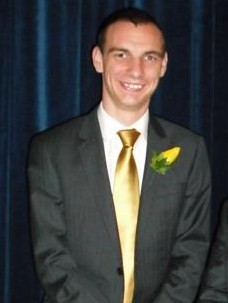 Matthew John BaylissDate of Birth. 3 August 1989New ZealandTeaching Experience: As part of the GCertTESOL course, I prepared and taught 10 1-hour lessons for 2 English learners, and co-taught 4 lessons for a class of 6-8 students. I am a volunteer at NewsWatch, a weekly conversational English group where international students watch a television news clip and discuss it. I taught a class of Japanese high school students during their 10-day trip to New Zealand in August 2013. This included preparing and taking lessons on natural disasters, giving and understanding directions, and creative activities. I have marked 100-level Physics papers at Victoria University, and currently tutor a boy in Year 13 Physics.Employment: I have a wide range of skills from a variety of jobs.  I have experience looking after children, both as a paid caregiver, and voluntarily as a leader at All Saints Hataitai Junior Youth Group, ICONZ and New Wine Summer Camp. I worked for two years at Welshs Books. My role involved EFTPOS and cash handling, register use, sorting books, searching for retailers, and customer service, and at times I was in sole charge of the store, including opening and closing the store.  Academic Achievement:   Dux of Rongotai College, 2007.   Certificate in Applied Theology: Carey Baptist College, 2009. I completed            InterMission, a gap-year course which included academic work, character   development and practical work in South Auckland.  Bachelor of Science, majoring in Physics and Mathematics: Victoria University of Wellington, 2008, 2010-11.  Graduate Diploma (Arts) in Linguistics: Victoria University of Wellington, 2012-13.  A GradDip includes 6-8 undergraduate papers from one Major area.  Graduate Certificate in TESOL: Victoria University of Wellington, 2012-13  A+  This all shows that I am an intelligent and motivated young man. I am able to quickly grasp new concepts and apply them, and bring these skills to the workplace.Volunteer Work: For two years, I was the Captain of the 2nd Wellington Boys Brigade Company, a Christian youth organisation focused on growing young men physically, mentally, socially, and spiritually. I organised games, classes and camps for the boys. I also served two years as treasurer for the Victoria University Christian Union. My role included maintaining the financial records, as well as planning events and running both small and larger groups.Character: Through the Boys Brigade, I earned the Queens Badge, receiving it from the Governor General at Government House.  I am an active member of All Saints’ Church Hataitai. To quote Ben Johnson-Frow, past church leader at All Saints, "I have really appreciated the warmth, wit, character and intellect that lies behind a seemingly reserved outward demeanour. Matthew mixes well with young and old, is polite - quick to hear, slow to speak, and I have never seen him act with anything but the upmost appropriateness in all situations." Rongotai College Principal Graeme Jarratt writes “In his five years at this college Matthew John Bayliss has shown himself to be a very able student who applies himself well to his work. He is intelligent and self motivated, always striving to achieve the best results he can. He has a very positive attitude to his work and is an excellent influence on other students in the classroom.In the wider life of the college, Matthew has emerged as a student who is well respected by others. He relates well to other people of all ages being always friendly and approachable. He is always ready to contribute and add his skills as they are required.Matthew is always well presented, polite and courteous. He is totally honest and trustworthy. He is reliable and is always punctual. Matthew is a mature and articulate young man who can be very highly recommended for any further studies or career he may choose to pursue.”Referees:Jill MusgravePh. (04) 463 5233 ext 8781jill.musgrave@vuw.ac.nzProgramme Coordinator, GCertTESOL Diane WelshPh. (04) 973 7676diane@welsh.co.nz   Employer at Welshs Books.